ZPRAVODAJ MISTROVSTVÍ PRAHY 4 2019/2020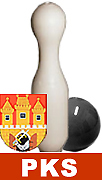 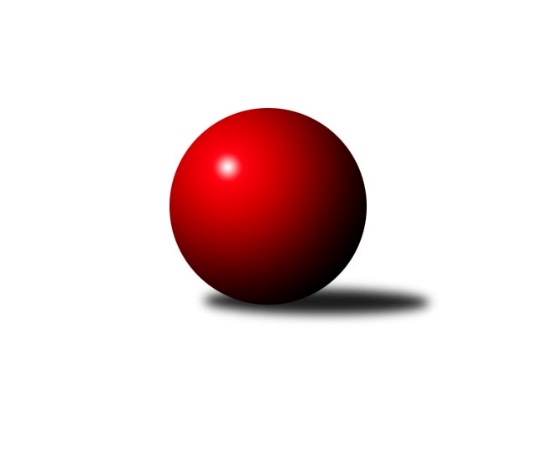 Č.11Výsledky 11. kolaSouhrnný přehled výsledků:SC Olympia Radotín B	- TJ Sokol Praha-Vršovice D	5:3	2228:2161	6.0:6.0	13.11.SC Olympia Radotín C	- TJ Sokol Rudná E	2:6	2024:2255	3.0:9.0	13.11.AC Sparta Praha C	- PSK Union Praha C	6:2	2338:2329	6.0:6.0	13.11.TJ Sokol Rudná D	- Slavoj Velké Popovice C	7:1	2253:1972	10.0:2.0	14.11.TJ Astra Zahradní Město C	- SK Meteor Praha E	6:2	2353:2225	8.5:3.5	14.11.TJ Sokol Praha-Vršovice D	- TJ Sokol Rudná E	2:6	2085:2093	5.0:7.0	20.11.TJ Sokol Rudná E	- TJ Sokol Rudná D	6:2	2343:2321	7.0:5.0	29.11.TJ Sokol Rudná E	- TJ Sokol Praha-Vršovice D	0:0	0:0	0.0:0.0	termín neurčenTJ Astra Zahradní Město C	- TJ Sokol Rudná D	0:0	0:0	0.0:0.0	termín neurčenTJ Sokol Rudná E	- PSK Union Praha C	0:0	0:0	0.0:0.0	termín neurčenSlavoj Velké Popovice C	- SC Olympia Radotín B	0:0	0:0	0.0:0.0	termín neurčenTJ Sokol Rudná D	- SK Meteor Praha E	0:0	0:0	0.0:0.0	termín neurčenSK Rapid Praha B	- Slavoj Velké Popovice C	0:0	0:0	0.0:0.0	termín neurčenTJ Astra Zahradní Město C	- TJ Sokol Rudná E	0:0	0:0	0.0:0.0	termín neurčenSC Olympia Radotín C	- PSK Union Praha C	0:0	0:0	0.0:0.0	termín neurčenAC Sparta Praha C	- TJ Sokol Praha-Vršovice D	0:0	0:0	0.0:0.0	termín neurčenPSK Union Praha C	- AC Sparta Praha C	0:0	0:0	0.0:0.0	termín neurčenSK Meteor Praha E	- TJ Astra Zahradní Město C	0:0	0:0	0.0:0.0	termín neurčenTJ Sokol Rudná E	- SC Olympia Radotín C	0:0	0:0	0.0:0.0	termín neurčenTJ Sokol Praha-Vršovice D	- SC Olympia Radotín B	0:0	0:0	0.0:0.0	termín neurčenSlavoj Velké Popovice C	- TJ Sokol Rudná D	0:0	0:0	0.0:0.0	termín neurčenTabulka družstev:	1.	AC Sparta Praha C	10	8	1	1	54.0 : 26.0 	70.0 : 50.0 	 2236	17	2.	TJ Sokol Rudná D	10	8	0	2	52.0 : 28.0 	77.0 : 43.0 	 2261	16	3.	SK Meteor Praha E	10	7	1	2	53.0 : 27.0 	66.5 : 53.5 	 2274	15	4.	TJ Astra Zahradní Město C	10	6	1	3	51.0 : 29.0 	71.0 : 49.0 	 2173	13	5.	TJ Sokol Rudná E	10	5	1	4	42.0 : 38.0 	60.5 : 59.5 	 2183	11	6.	SC Olympia Radotín B	10	5	1	4	41.0 : 39.0 	61.5 : 58.5 	 2262	11	7.	Slavoj Velké Popovice C	10	4	2	4	37.0 : 43.0 	62.0 : 58.0 	 2110	10	8.	TJ Sokol Praha-Vršovice D	10	4	1	5	42.0 : 38.0 	64.5 : 55.5 	 2159	9	9.	PSK Union Praha C	10	3	0	7	32.0 : 48.0 	56.5 : 63.5 	 2205	6	10.	SC Olympia Radotín C	10	1	0	9	17.0 : 63.0 	32.0 : 88.0 	 1841	2	11.	SK Rapid Praha B	10	0	0	10	19.0 : 61.0 	38.5 : 81.5 	 2048	0Podrobné výsledky kola:	 SC Olympia Radotín B	2228	5:3	2161	TJ Sokol Praha-Vršovice D	Tatiana Vydrová	 	 201 	 188 		389 	 0:2 	 398 	 	202 	 196		Lukáš Pelánek	Eva Hucková	 	 179 	 189 		368 	 2:0 	 310 	 	153 	 157		Tomáš Čurda	Radek Pauk	 	 177 	 196 		373 	 0:2 	 386 	 	184 	 202		Miroslav Klabík	Martin Šimek	 	 158 	 194 		352 	 1:1 	 338 	 	177 	 161		Luboš Kučera *1	Miloš Dudek	 	 173 	 184 		357 	 2:0 	 319 	 	158 	 161		Pavel Brož	Pavel Šimek	 	 209 	 180 		389 	 1:1 	 410 	 	208 	 202		Miroslav Kettnerrozhodčí: střídání: *1 od 91. hodu Karel RadilNejlepší výkon utkání: 410 - Miroslav Kettner	 SC Olympia Radotín C	2024	2:6	2255	TJ Sokol Rudná E	Daniel Burian	 	 211 	 163 		374 	 0:2 	 401 	 	213 	 188		Jan Mařánek	Ondřej Hajný	 	 180 	 209 		389 	 1:1 	 374 	 	191 	 183		Zdeněk Mora	Petr Zlatník *1	 	 160 	 147 		307 	 0:2 	 374 	 	192 	 182		Petr Zelenka	Leoš Labuta	 	 179 	 148 		327 	 0:2 	 406 	 	191 	 215		Karel Novotný	Milan Čermák	 	 130 	 148 		278 	 0:2 	 394 	 	190 	 204		Jan Rokos	Jan Kalina	 	 164 	 185 		349 	 2:0 	 306 	 	148 	 158		Filip Makovskýrozhodčí: střídání: *1 od 51. hodu Ludmila ZlatníkováNejlepší výkon utkání: 406 - Karel Novotný	 AC Sparta Praha C	2338	6:2	2329	PSK Union Praha C	Jiří Lankaš	 	 198 	 188 		386 	 2:0 	 376 	 	190 	 186		Zdeněk Poutník	Pavel Pavlíček	 	 205 	 201 		406 	 1:1 	 394 	 	212 	 182		Renata Göringerová	Jan Červenka	 	 205 	 215 		420 	 2:0 	 354 	 	180 	 174		Helena Hanzalová	Tomáš Sůva	 	 202 	 181 		383 	 1:1 	 365 	 	176 	 189		Jindřich Zajíček	Tomáš Sysala	 	 170 	 181 		351 	 0:2 	 418 	 	216 	 202		Miloslav Fous	Stanislav Řádek	 	 201 	 191 		392 	 0:2 	 422 	 	216 	 206		Květuše Pytlíkovározhodčí: Nejlepší výkon utkání: 422 - Květuše Pytlíková	 TJ Sokol Rudná D	2253	7:1	1972	Slavoj Velké Popovice C	Petr Fišer	 	 189 	 204 		393 	 2:0 	 312 	 	177 	 135		Ludmila Kaprová	Luboš Machulka	 	 201 	 206 		407 	 2:0 	 315 	 	148 	 167		Jan Kratochvíl	Marek Dvořák	 	 204 	 180 		384 	 2:0 	 361 	 	192 	 169		Jaruška Havrdová	Jaroslav Mařánek	 	 191 	 168 		359 	 2:0 	 279 	 	139 	 140		Ivana Bandasová	Jana Fišerová	 	 180 	 208 		388 	 2:0 	 342 	 	165 	 177		Josef Vodešil	Helena Machulková	 	 155 	 167 		322 	 0:2 	 363 	 	169 	 194		Tomáš Vinšrozhodčí: Nejlepší výkon utkání: 407 - Luboš Machulka	 TJ Astra Zahradní Město C	2353	6:2	2225	SK Meteor Praha E	Milan Mrvík	 	 222 	 222 		444 	 2:0 	 381 	 	175 	 206		Bohumil Fojt	Petr Majerníček	 	 208 	 203 		411 	 1:1 	 393 	 	185 	 208		Martin Smetana	Tomáš Doležal	 	 185 	 204 		389 	 2:0 	 348 	 	149 	 199		Petra Grulichová	Pavel Kratochvíl	 	 175 	 204 		379 	 2:0 	 312 	 	138 	 174		Jaromír Steindl	Jan Seidl	 	 173 	 185 		358 	 1:1 	 386 	 	171 	 215		Zuzana Edlmannová	Roman Mrvík	 	 198 	 174 		372 	 0.5:1.5 	 405 	 	198 	 207		Miroslava Martincovározhodčí: Nejlepší výkon utkání: 444 - Milan Mrvík	 TJ Sokol Praha-Vršovice D	2085	2:6	2093	TJ Sokol Rudná E	Miroslav Klabík	 	 179 	 157 		336 	 0:2 	 367 	 	190 	 177		Milan Drhovský	Josef Novotný	 	 191 	 167 		358 	 1:1 	 376 	 	185 	 191		Karel Novotný	Karel Radil	 	 159 	 178 		337 	 1:1 	 334 	 	161 	 173		Zdeněk Mora	Pavel Brož	 	 150 	 171 		321 	 1:1 	 347 	 	181 	 166		Jan Mařánek	Tomáš Čurda	 	 164 	 179 		343 	 0:2 	 352 	 	168 	 184		Jan Rokos	Miroslav Kettner	 	 195 	 195 		390 	 2:0 	 317 	 	154 	 163		Filip Makovskýrozhodčí: Nejlepší výkon utkání: 390 - Miroslav Kettner	 TJ Sokol Rudná E	2343	6:2	2321	TJ Sokol Rudná D	Jan Rokos	 	 192 	 202 		394 	 2:0 	 373 	 	186 	 187		Jaroslav Mařánek	Zdeněk Mora	 	 172 	 226 		398 	 1:1 	 399 	 	224 	 175		Marek Dvořák	Jan Mařánek	 	 199 	 196 		395 	 1:1 	 394 	 	188 	 206		Petr Fišer	Milan Drhovský	 	 176 	 179 		355 	 1:1 	 347 	 	165 	 182		Jana Fišerová	Petr Zelenka	 	 204 	 179 		383 	 1:1 	 396 	 	192 	 204		Zdeněk Mašek	Karel Novotný	 	 178 	 240 		418 	 1:1 	 412 	 	198 	 214		Luboš Machulkarozhodčí: Nejlepší výkon utkání: 418 - Karel Novotný	 TJ Sokol Rudná E	0	0:0	0	TJ Sokol Praha-Vršovice Drozhodčí: 	 TJ Astra Zahradní Město C	0	0:0	0	TJ Sokol Rudná Drozhodčí: 	 TJ Sokol Rudná E	0	0:0	0	PSK Union Praha Crozhodčí: 	 Slavoj Velké Popovice C	0	0:0	0	SC Olympia Radotín Brozhodčí: 	 TJ Sokol Rudná D	0	0:0	0	SK Meteor Praha Erozhodčí: 	 SK Rapid Praha B	0	0:0	0	Slavoj Velké Popovice Crozhodčí: 	 TJ Astra Zahradní Město C	0	0:0	0	TJ Sokol Rudná Erozhodčí: 	 SC Olympia Radotín C	0	0:0	0	PSK Union Praha Crozhodčí: 	 AC Sparta Praha C	0	0:0	0	TJ Sokol Praha-Vršovice Drozhodčí: 	 PSK Union Praha C	0	0:0	0	AC Sparta Praha Crozhodčí: 	 SK Meteor Praha E	0	0:0	0	TJ Astra Zahradní Město Crozhodčí: 	 TJ Sokol Rudná E	0	0:0	0	SC Olympia Radotín Crozhodčí: 	 TJ Sokol Praha-Vršovice D	0	0:0	0	SC Olympia Radotín Brozhodčí: 	 Slavoj Velké Popovice C	0	0:0	0	TJ Sokol Rudná Drozhodčí: Pořadí jednotlivců:	jméno hráče	družstvo	celkem	plné	dorážka	chyby	poměr kuž.	Maximum	1.	Marek Dvořák 	TJ Sokol Rudná D	415.13	288.3	126.8	6.4	4/5	(441)	2.	Pavel Pavlíček 	AC Sparta Praha C	413.46	292.9	120.6	6.6	6/7	(446)	3.	Luboš Machulka 	TJ Sokol Rudná D	410.90	288.0	122.9	7.9	5/5	(455)	4.	Zuzana Edlmannová 	SK Meteor Praha E	404.44	283.8	120.6	9.1	5/5	(434)	5.	Petr Fišer 	TJ Sokol Rudná D	397.79	280.5	117.3	8.4	4/5	(432)	6.	Renata Göringerová 	PSK Union Praha C	396.93	282.2	114.7	10.5	6/6	(448)	7.	Karel Novotný 	TJ Sokol Rudná E	396.50	285.0	111.5	11.3	6/6	(425)	8.	Miloslav Fous 	PSK Union Praha C	396.46	283.3	113.2	8.5	6/6	(441)	9.	Bohumil Fojt 	SK Meteor Praha E	392.57	284.7	107.9	9.4	5/5	(416)	10.	Tomáš Turnský 	TJ Astra Zahradní Město C	392.39	275.1	117.3	9.4	6/6	(463)	11.	Miroslav Kettner 	TJ Sokol Praha-Vršovice D	390.58	272.6	118.0	10.8	4/5	(410)	12.	Jaruška Havrdová 	Slavoj Velké Popovice C	388.85	282.4	106.5	9.6	4/6	(417)	13.	Radek Pauk 	SC Olympia Radotín B	387.98	278.5	109.5	11.2	4/5	(419)	14.	Eva Hucková 	SC Olympia Radotín B	386.60	276.9	109.8	10.9	5/5	(425)	15.	Miroslav Klabík 	TJ Sokol Praha-Vršovice D	385.80	279.5	106.3	10.5	5/5	(432)	16.	Miroslava Martincová 	SK Meteor Praha E	384.50	277.8	106.7	10.5	4/5	(405)	17.	Lukáš Pelánek 	TJ Sokol Praha-Vršovice D	383.75	268.3	115.4	9.9	4/5	(414)	18.	Květuše Pytlíková 	PSK Union Praha C	383.47	282.8	100.7	13.7	6/6	(422)	19.	Martin Smetana 	SK Meteor Praha E	383.13	272.4	110.8	12.8	4/5	(412)	20.	Zdeněk Mora 	TJ Sokol Rudná E	382.21	279.8	102.4	10.8	6/6	(423)	21.	Jan Červenka 	AC Sparta Praha C	380.68	267.6	113.1	11.8	7/7	(446)	22.	Jan Mařánek 	TJ Sokol Rudná E	379.92	270.0	109.9	10.3	6/6	(419)	23.	Tomáš Sůva 	AC Sparta Praha C	379.57	266.2	113.4	11.1	7/7	(408)	24.	Tatiana Vydrová 	SC Olympia Radotín B	377.38	267.4	110.0	12.2	5/5	(402)	25.	Tomáš Doležal 	TJ Astra Zahradní Město C	376.33	276.1	100.3	15.5	5/6	(414)	26.	Pavel Šimek 	SC Olympia Radotín B	374.94	264.4	110.5	10.5	4/5	(406)	27.	Martin Šimek 	SC Olympia Radotín B	373.53	270.7	102.8	11.5	5/5	(395)	28.	Petra Grulichová 	SK Meteor Praha E	373.38	271.3	102.1	12.6	4/5	(403)	29.	Jan Seidl 	TJ Astra Zahradní Město C	371.15	264.6	106.6	11.8	5/6	(416)	30.	Jana Fišerová 	TJ Sokol Rudná D	369.50	267.4	102.1	15.6	5/5	(388)	31.	Marek Pavlíček 	AC Sparta Praha C	369.13	266.9	102.3	14.4	5/7	(398)	32.	Milan Mrvík 	TJ Astra Zahradní Město C	366.92	271.5	95.5	14.2	6/6	(444)	33.	Petr Majerníček 	TJ Astra Zahradní Město C	366.87	270.6	96.3	15.5	5/6	(411)	34.	Jiří Lankaš 	AC Sparta Praha C	366.33	262.5	103.9	13.2	7/7	(423)	35.	Josef Vodešil 	Slavoj Velké Popovice C	365.83	262.7	103.2	12.8	6/6	(389)	36.	Roman Mrvík 	TJ Astra Zahradní Město C	364.29	262.3	102.0	12.1	6/6	(439)	37.	Jan Rokos 	TJ Sokol Rudná E	363.63	262.1	101.5	12.4	6/6	(394)	38.	Pavel Brož 	TJ Sokol Praha-Vršovice D	361.60	258.7	103.0	16.7	5/5	(401)	39.	Jaroslav Mařánek 	TJ Sokol Rudná D	360.03	262.7	97.4	12.2	5/5	(413)	40.	Pavel Mach 	SK Rapid Praha B	359.50	253.0	106.5	12.2	6/7	(424)	41.	Gabriela Jirásková 	Slavoj Velké Popovice C	357.10	258.2	98.9	16.0	5/6	(399)	42.	Miloš Dudek 	SC Olympia Radotín B	355.43	256.3	99.2	14.3	4/5	(390)	43.	Jan Kratochvíl 	Slavoj Velké Popovice C	354.29	262.3	92.0	16.6	6/6	(401)	44.	Zdeněk Mašek 	TJ Sokol Rudná D	353.40	256.1	97.3	13.8	5/5	(396)	45.	Jan Kalina 	SC Olympia Radotín C	351.08	265.4	85.7	18.8	5/5	(414)	46.	Tomáš Vinš 	Slavoj Velké Popovice C	350.27	255.8	94.5	17.6	6/6	(384)	47.	Ludmila Kaprová 	Slavoj Velké Popovice C	349.69	253.4	96.3	16.8	4/6	(402)	48.	Kristina Řádková 	AC Sparta Praha C	347.80	242.4	105.4	14.0	5/7	(414)	49.	Luboš Kučera 	TJ Sokol Praha-Vršovice D	345.19	256.6	88.6	15.6	4/5	(374)	50.	Tomáš Sysala 	AC Sparta Praha C	344.20	253.6	90.7	17.4	5/7	(379)	51.	Petr Švenda 	SK Rapid Praha B	343.89	252.5	91.4	14.3	7/7	(416)	52.	Jaroslav Svozil 	SK Rapid Praha B	342.80	250.2	92.6	16.4	5/7	(403)	53.	Jana Fojtová 	SK Meteor Praha E	340.67	251.9	88.8	14.7	4/5	(363)	54.	Jindřich Zajíček 	PSK Union Praha C	340.63	248.0	92.6	15.8	4/6	(365)	55.	Zdeněk Poutník 	PSK Union Praha C	338.60	248.5	90.1	17.3	5/6	(376)	56.	Helena Hanzalová 	PSK Union Praha C	338.50	250.0	88.6	15.2	5/6	(368)	57.	Josef Dvořák 	SK Rapid Praha B	333.80	252.1	81.7	19.5	5/7	(358)	58.	Milan Drhovský 	TJ Sokol Rudná E	333.06	251.4	81.6	15.4	4/6	(367)	59.	Marek Švanda 	SK Rapid Praha B	332.33	250.0	82.3	21.1	5/7	(369)	60.	Roman Hašek 	SK Rapid Praha B	328.17	239.1	89.1	19.2	6/7	(354)	61.	Jiří Potměšil 	SK Rapid Praha B	321.38	238.5	82.9	20.8	6/7	(371)	62.	Filip Makovský 	TJ Sokol Rudná E	315.25	234.8	80.4	17.9	6/6	(341)	63.	Ludmila Zlatníková 	SC Olympia Radotín C	300.80	213.1	87.7	21.5	5/5	(329)	64.	Milan Čermák 	SC Olympia Radotín C	300.32	223.7	76.6	21.7	5/5	(355)	65.	Ivana Bandasová 	Slavoj Velké Popovice C	289.58	214.8	74.8	24.5	4/6	(371)	66.	Leoš Labuta 	SC Olympia Radotín C	288.70	222.5	66.2	25.0	5/5	(340)		Jakub Vodička 	TJ Astra Zahradní Město C	405.50	299.5	106.0	8.8	2/6	(414)		Martin Povolný 	SK Meteor Praha E	390.89	276.9	114.0	8.9	3/5	(428)		Pavel Eder 	SK Rapid Praha B	385.50	271.3	114.3	14.1	4/7	(402)		Petr Zelenka 	TJ Sokol Rudná E	383.00	282.8	100.3	9.8	2/6	(401)		Petr Klíma 	SC Olympia Radotín B	379.78	271.8	108.0	12.4	3/5	(398)		Jitka Vykouková 	PSK Union Praha C	377.33	264.8	112.6	10.7	3/6	(386)		Pavel Kratochvíl 	TJ Astra Zahradní Město C	374.50	273.0	101.5	14.5	2/6	(379)		Karel Radil 	TJ Sokol Praha-Vršovice D	369.40	269.3	100.1	13.3	3/5	(393)		Markéta Dymáčková 	Slavoj Velké Popovice C	368.67	272.0	96.7	16.5	2/6	(397)		Vladimír Dvořák 	SC Olympia Radotín B	366.50	270.0	96.5	11.0	2/5	(402)		Stanislav Řádek 	AC Sparta Praha C	362.00	261.5	100.5	15.5	2/7	(392)		Petr Janata 	Slavoj Velké Popovice C	358.33	270.8	87.5	14.2	2/6	(372)		Daniel Volf 	TJ Astra Zahradní Město C	355.50	272.5	83.0	19.0	2/6	(361)		Ondřej Hajný 	SC Olympia Radotín C	349.83	247.8	102.0	15.7	2/5	(389)		Daniel Burian 	SC Olympia Radotín C	346.83	257.1	89.8	19.5	2/5	(383)		Josef Novotný 	TJ Sokol Praha-Vršovice D	342.80	247.0	95.8	13.4	2/5	(393)		Martin Berezněv 	TJ Sokol Rudná E	342.50	248.5	94.0	16.8	2/6	(360)		Jaromír Steindl 	SK Meteor Praha E	339.08	251.8	87.3	19.0	3/5	(411)		Petr Hnilička 	SC Olympia Radotín C	338.60	249.6	89.0	15.8	1/5	(351)		Naďa Elstnerová 	PSK Union Praha C	332.83	246.8	86.0	13.5	3/6	(345)		Helena Machulková 	TJ Sokol Rudná D	322.00	252.0	70.0	23.0	1/5	(322)		Jan Štěrba 	TJ Sokol Rudná D	321.00	242.0	79.0	23.0	1/5	(321)		Tomáš Čurda 	TJ Sokol Praha-Vršovice D	300.67	223.8	76.9	21.6	3/5	(343)		Petr Zlatník 	SC Olympia Radotín C	290.67	210.3	80.3	21.3	3/5	(334)		Kateřina Šanderová 	TJ Sokol Praha-Vršovice D	275.83	210.0	65.8	29.8	2/5	(296)		Matyáš Vančura 	TJ Sokol Rudná D	268.00	217.0	51.0	35.0	1/5	(268)		Petr Žáček 	SC Olympia Radotín C	238.33	179.0	59.3	28.0	3/5	(274)Sportovně technické informace:Starty náhradníků:registrační číslo	jméno a příjmení 	datum startu 	družstvo	číslo startu25990	Tomáš Vinš	14.11.2019	Slavoj Velké Popovice C	10x25607	Ludmila Kaprová	14.11.2019	Slavoj Velké Popovice C	8x14501	Jaruška Havrdová	14.11.2019	Slavoj Velké Popovice C	12x24713	Ivana Bandasová	14.11.2019	Slavoj Velké Popovice C	6x2585	Josef Vodešil	14.11.2019	Slavoj Velké Popovice C	7x10264	Jan Kratochvíl	14.11.2019	Slavoj Velké Popovice C	9x
Hráči dopsaní na soupisku:registrační číslo	jméno a příjmení 	datum startu 	družstvo	Program dalšího kola:6.1.2020	po	17:30	SK Rapid Praha B - TJ Sokol Praha-Vršovice D	8.1.2020	st	17:00	SC Olympia Radotín B - PSK Union Praha C	8.1.2020	st	19:30	AC Sparta Praha C - SC Olympia Radotín C				TJ Sokol Rudná D - -- volný los --	9.1.2020	čt	17:30	TJ Astra Zahradní Město C - Slavoj Velké Popovice C	10.1.2020	pá	17:30	TJ Sokol Rudná E - SK Meteor Praha E	Zpracoval: Pavel Strnad   776 172 852 ＠ strnad67@gmail.comNejlepší šestka kola - absolutněNejlepší šestka kola - absolutněNejlepší šestka kola - absolutněNejlepší šestka kola - absolutněNejlepší šestka kola - dle průměru kuželenNejlepší šestka kola - dle průměru kuželenNejlepší šestka kola - dle průměru kuželenNejlepší šestka kola - dle průměru kuželenNejlepší šestka kola - dle průměru kuželenPočetJménoNázev týmuVýkonPočetJménoNázev týmuPrůměr (%)Výkon3xMilan MrvíkAstra C4443xKarel NovotnýRudná E116.664061xKvětuše PytlíkováUnion C4223xMilan MrvíkAstra C115.434444xJan ČervenkaSparta C4203xJan MařánekRudná E115.234012xMiloslav FousUnion C4181xJan RokosRudná E113.223941xPetr MajerníčekAstra C4119xLuboš MachulkaRudná D112.694071xMiroslav KettnerVršovice D4104xMiroslav KettnerVršovice D112.6410